Załącznik nr 7.2Opis przedmiotu zamówieniaPozostałe symulatorySymulator niedowładu połowicznego (hemiplegia) – 2 szt.Symulator niedowładu połowicznego pozwalający doświadczyć osłabienia mięśni, problemów z poruszaniem się i wzrokiem, które występują po udarze mózgu. Znajdujące się w zestawie okulary pozwalają doświadczyć, jak widzi osoba cierpiąca na niedowidzenie połowiczne.Kombinezon, który zakładać będzie ćwiczący pozwala na symulowanie stanu po darze mózgu: osłabienia mięśni, problemów z poruszaniem się, „zamiatania” podczas chodzenia czy też problemów ze wzrokiem.Funkcje/ cechy:Kamizelka pozwala na doświadczanie zmiany czucia i utratę równowagiOkulary pozwalają na doświadczenie ograniczonego widzenia z powodu niedowidzenia połowicznegoOgranicznik kolana ogranicza ruchomość stawu kolanowego, co pozwala na doświadczenia osłabienia tej kończynyOsłona na staw nadgarstkowy pozwala doświadczyć symptomy osłabienia jednej ręki- ciężkości i drętwieniaSpecjalny ogranicznik łączący obie nogi, pozwala na doświadczenie chodu rotacyjnegoPodstawka pod stopę pozwala doświadczyć chodu, w którym pieta nie dotyka podłożaKamizelkę z hemiplegią można dopasować do wzrostu użytkownika poprzez regulację pasków naramiennych.Ogranicznik stawu nadgarstkowego i kolana może być założony zarówno na prawą jak i lewą kończynęW zestawie:kamizelkaogranicznik na nadgarstekogranicznik kolanapodstawka pod stopęokulary symulujące niedowidzenie połowicznelaskatorba transportowa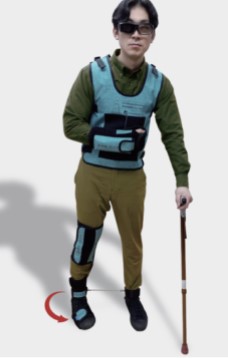 Symulator niedowładu połowicznego (hemiplegia) – 2 szt.Kombinezon pozorujący osobę z hemiplegią czyli z porażeniem jednej części ciała. Zapewnia możliwość symulacji hemiplegii prawo i lewo stronnej. Dedykowane akcesoria zapewniają realistyczną symulację sztywnych stawów. Za pomocą gumowych pasów można regulować poziom dopasowania. Laska zawarta w zestawie wspomaga przemieszczanie się pozoranta. Obuwie zostało zaprojektowane dla osób starszych i niepełnosprawnych fizycznie, a następnie dostosowane do pełnienia symulowanych funkcji.Rozwijanie umiejętności:zapewnia zrozumienie trudności z którymi na co dzień borykają się osoby z hemiplegią:przemieszczanie się (frustracja spowodowana brakiem możliwości szybkiego przejścia przez pasy, wymaganie laski, strach przed tłumem)wchodzenie po schodachtrudności z wsiadaniem i wysiadaniem z pojazdów itp.Funkcje/cechy:możliwość symulacji hemiplegii prawo i lewo stronnejza pomocą gumowych pasów można regulować poziom dopasowaniałatwy w utrzymaniu czystościkompaktowy i wygodny w transporcieW zestawie:kombinezon pozorujący osobę z hemiplegiądedykowane obuwieakcesoria na kolana, kostki, nadgarstkilaskatorba transportowaOpcja:kombinezon pozorujący osobę z hemiplegią, rozmiar LWzrost użytkownika: 165 – 175 cmDługość wkładki buta: 25 – 27 cm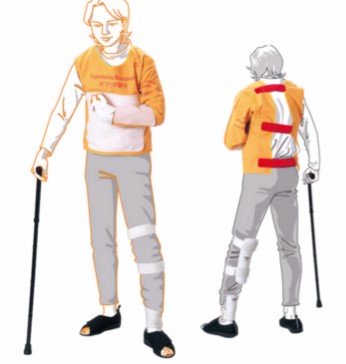 Symulator osoby niewidomej – 2 szt.Symulator pomaga ludziom zrozumieć trudności, jakich niewidomi doświadczają w codziennym życiu. Jego celem jest promowanie świadomości i szacunku dla osób z upośledzeniem wzroku. W jednym czasie może ćwiczyć aż 6 osób, ponieważ w zestawie znajduje się min. 6 lasek i min. 6 par okularów.Funkcje/ cechy:w zestawie znajdują się okulary, które uniemożliwiają widzenie, co umożliwia lepsze zrozumienie trudności z jakimi zmagają się na co dzień niewidomidla bezpieczeństwa podczas szkolenia, przednią ramkę okularów można otworzyć, aby odsłonić pole widzeniabiała laska i książka brajlowska pozwala uzyskać jeszcze bardziej realistyczne doświadczenieW zestawie:min. 6 par okularów zaciemniających, które uniemożliwiające widzenieBiała laska (min. 6 sztuk)Książeczka brajlowskaŻółta kamizelkaInstrukcja obsługiŚciereczka do okularów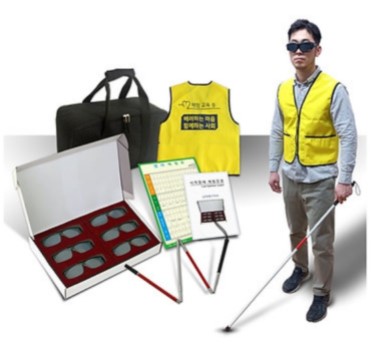 Symulator starości – 2 szt.Symulator starości pozwala doświadczyć zmian związanych z wiekiem takich jak pogorszenie wzroku, słuchu, ograniczenia ruchomości stawów i zmniejszenia siły mięśni. Dzięki założeniu tego symulatora ćwiczący mogą doświadczyć trudności z jakimi mierzą się osoby starsze w codziennym życiu- od wchodzenia i schodzenia po schodach do przygotowania posiłku czy nawet wyjścia na spacer. Symulator pozwala również doświadczyć szumów usznych. Zestaw okularów pozwala ćwiczącym na wykonywanie prostych czynności takich jak sprawdzenie etykiety czy przeczytanie gazety przy wystąpieniu wad wzroku typowych dla osób starszych takich jak: retinopatia barwnikowa, zaćma, jaskra, zwyrodnienie plamki żółtej, retinopatia cukrzycowa, niedowidzenie połowiczne.Funkcje/ cechy:zestaw składa się z różnych stabilizatorów stawów, co zapewnia realizm odczuwania dyskomfortuokulary pozwalają na symulowanie różnych najczęstszych chorób oczu u seniorów takich jak: retinopatia barwnikowa, zaćma, jaskra, zwyrodnienie plamki żółtej, retinopatia cukrzycowa, niedowidzenie połowicznesymulator szumów usznych (tinnitus) pozwala doświadczyć słyszenia różnego rodzaju dźwięków, które fizjologiczne najczęściej nie mają swojego źródła zewnętrznego i znacząco wpływają na obniżenie jakości życiaćwiczący doświadcza osłabienia mięśni jak u osoby starszej dzięki dostosowaniu umieszczenia obciążnikówkamizelka może zostać wygi eta w łuk, co pozwala przybrać zgarbioną postawę, odwzorowującą plecy osoby starszejW zestawie:kamizelkaogranicznik szyiogranicznik łokciogranicznik kolan i stawów skokowychrękawice ograniczające czucieogranicznik stawów nadgarstkowychlaskaobciążnikiokulary pozwalające doświadczać choroby oczu (min. 6 sztuk)symulator szumów usznych (tinnitus)torba do przechowywania i przenoszenia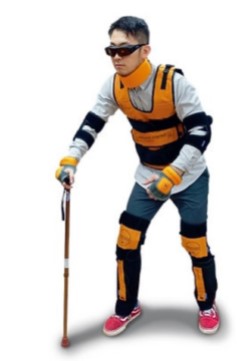 Kombinezon do symulowania otyłości – 2 szt.Uniwersalny kombinezon umożlwiający odczucie zmian związanych przybieraniem na wadze. Dzięki kombinezonowi ćwiczący mogą zrozumieć jak zgubne i bolesne jest życie z nadwagą. Z założonym kombinezonem łatwiej jest zrozumieć potrzeby osób borykających się z otyłością. Możliwości wykorzystania kombinezonu jest nieorganiczna.Funkcje/cechy:możliwość przybrania na wadze w ciągu kilu sekund, regulowanie obciążenia co ok. 230 g z możliwością stopniowania do ok. 30 kg dodatkowej masy (co jest ekstremalnym doświadczeniem, ponieważ nie następuje powolny wzrost masy)zwiększenie objętości ciała, szczególnie w preferowanych lokalizacjach, takich jak piersi, brzuch, pośladki, uda i ramionakombinezon zmywalnyW zestawie:obciążona kamizelka o zmiennej wadze (standardowo ok. 9 kg)obciążone spodnie o standardowej wadze ok. 4,5 kgwytrzymała torba na kółkach do transportu i przechowywaniaOpcje:kombinezon do symulowania otyłości- unisex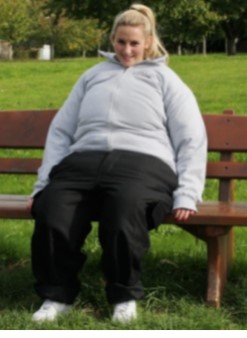 Symulator odwzorowujący zmiany związane ze starością – 1 szt.Symulator odwzorowuje zachowanie osoby starszej i jej pogląd na otaczający ją świat.  Funkcje/cechy:Zwiększone doświadczenie grawitacji z powodu zmniejszonej siły mięśni z powodu starzenia się (fizjologiczne po 30 roku życia)Zmiany w rozpoznawaniu zmysłów, szczególnie w polu widzenia i słuchu, a także zdolność chwytania i chodzeniaPostępujące ograniczenie ruchu, szczególnie w okolicy kręgosłupa, a także okolicy ramion i bioderW zestawie:przyłbica z wymiennymi foliami symulacyjnymi (zaćma, jaskra i ARMD). Folie można wymieniać szybko i łatwo za pomocą systemu magnetycznegokamizelka i spodenki z obciążeniem z regulacją rozmiaru oraz stopnia niepełnosprawnościbuty i rękawiczki z obciążeniem (rozmiar regulowany)modułowe gumowe połączenia między głową a tułowiem oraz ramionami i tułowiem; możliwość dostosowania do stopnia niepełnosprawnościwytrzymała torba na kółkach do transportu i przechowywaniaOpcje:Moduł hemiparezy 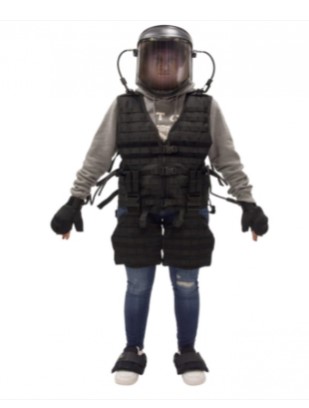 Symulator duszności oddechowej oraz POChP – 2 szt.Narzędzie służące do zapobiegania i rzucania palenia. Symulator jest strategicznie wyważony i noszony wokół tułowia (jak gorset) wraz z dostosowaną maską dróg oddechowych. Jednoczesne założenie gorsetu i maski  symuluje wyraźną duszność charakterystyczną dla przewlekłej obturacyjnej choroby płuc (POChP), a także astmy i raka płuc. Noszenie symulatora w wymierny sposób zmniejsza całkowitą objętość płuc użytkownika, o czym świadczą pomiary ich szczytowych częstości wydechowych przed i po pomiarach. Te wartości są mierzone za pomocą łatwego w użyciu przepływomierza szczytowego (w zestawie). Symulator zawiera dwa gorsety (jeden mały i jeden duży) oraz trzy obciążone woreczki.W zestawie min. 30 jednorazowych masek ograniczających drogi oddechowe, jeden mechaniczny przepływomierz szczytowy (50-800 l/min zakres przepływu PEF) oraz min. 30 jednorazowych ustników (z zaworem jednokierunkowym, aby zapobiec zanieczyszczeniu krzyżowemu podczas korzystania z przepływomierza szczytowego przez wielu ćwiczących).Funkcje/cechy:symuluje wyraźną duszność charakterystyczną dla przewlekłej obturacyjnej choroby płuc (POChP), a także astmy i raka płucmaski ograniczających drogi oddechowe, jeden mechaniczny przepływomierz szczytowy (50-800 l/min zakres przepływu PEF)jednorazowych ustników (z zaworem jednokierunkowym, aby zapobiec zanieczyszczeniu krzyżowemu podczas korzystania z przepływomierza szczytowego przez wielu ćwiczących)W zestawie:gorset (mały i duży)jednorazowa maska utrudniająca oddychanie (min. 30 sztuk)broszury dla pacjentów (min. 30 szt.)formularz świadomej zgody (min. 30)podręcznik szkoleniowy instruktoralaminowana karta przedstawiająca obrazkowo normlane oddychaniepłyta DVD z instruktarzem dla instruktora (w języku polskim lub angielskim)min. dwie koszulki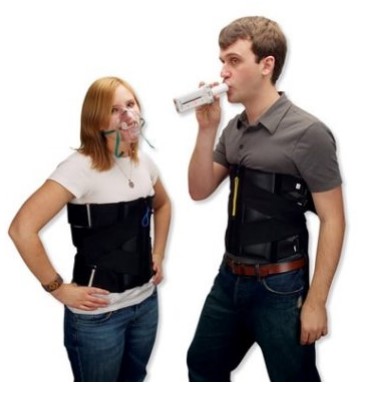 Symulator ciąży – 1 szt.Kamizelka do symulowania kobiety w ciąży pozwala doświadczyć życia i aktywności kobiety w ciąży oraz do uczenia, jak jej pomóc.  Funkcje/cechy:kamizelka pasująca na przeciętną kobietę o wzroście 155-165 cm, ale kamizelkę może też założyć mężczyzna o wzroście do 185 cmpikowany materiał zastosowany w kamizelce umożliwia bliski kontakt z ciałemregulowane zapięcia pozwalają dostosować kamizelkę do ćwiczących o różnych rozmiarachwysoki standard bezpieczeństwa jest zapewniony dzięki wypełnieniu kamizelki cząsteczkami żelaza i workom do regulacji ciężaru zawierających cząsteczki żelazaobciążniki można regulować i mocować za pomocą zapięć na rzepy, aby umożliwić symulację ciąży w drugim i trzecim trymestrzekamizelka wykonana z bawełny (100%)W zestawie:kamizelka pozwalająca symulować kobietę w ciążyciężarki z cząstkami żelaza (3)torba do przechowywania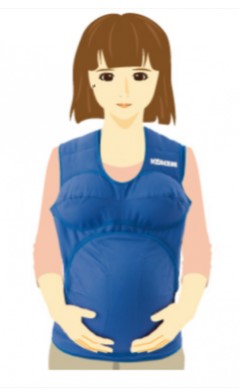 Nauka dezynfekcji rąk – 1 szt.Urządzenie szkoleniowe do mycia rąk może być wykorzystywane do celów edukacyjnych, takich jak nauczanie prawidłowej metody mycia rąk i nawyków higieny osobistej i umożliwia szybką identyfikację niedokładności podczas dezynfekcji rąk. Dzięki użyciu specjalnego płynu, można zaobserwować czy dokładnie umyto ręce.Funkcje/ cechy:Idealne narzędzie do nauki prawidłowego mycia rąk na wszystkich etapach: od przedszkola poprzez szkoły, uniwersytety oraz zakłady pracyŁatwość w użyciu, wszystkie elementy zestawu są umieszczone w przenośnej torbieKonstrukcja, która nie wymaga ciemni do użytkowaniaDzięki kamerze, można wyświetlać widok z wnętrza jednostki na monitorach, telewizorach czy rzutnikachW zestawie:Jednostka szkoleniowaKameraBalsam świecący pod wpływem promieni UVZasilaczKabel HDMI (min. 3m)Torba do przenoszenia zestawu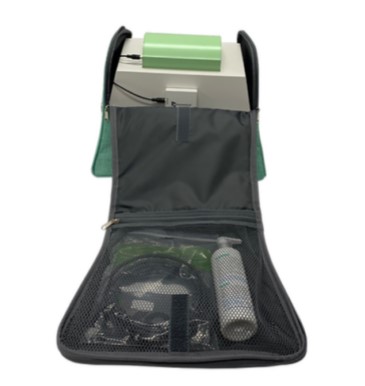 Symulator widzenia – 4 szt.Okulary symulują wpływ spożycia alkoholu na organizm. Nie symulują konkretnego stężenia alkoholu we krwi. Dedykowane do budowania świadomości i szkolenia w zakresie nadużywania substancji odurzających i ich wpływu na organizm, zwłaszcza osób planujących kierować pojazdem. Zmiany odczuwane podczas noszenia okularów to między innymi dezorientacja, zniekształcenie widzenia, zmiany percepcji głębi i odległości, brak koordynacji.Funkcje/cechy:okulary symulują wpływ spożycia alkoholu na organizmnie symulują konkretnego stężenia alkoholu we krwizmiany odczuwane podczas noszenia okularów: dezorientacja, zniekształcenie widzenia, zmiany percepcji głębi i odległości, brak koordynacji itp.dostarczane z etuiW zestawie:okulary symulujące stan upojenia alkoholowegoetui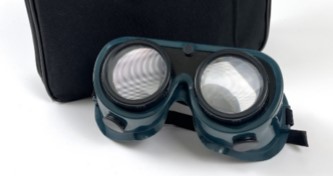 Symulator obrzęku limfatycznego – 2 szt.Legginsy przeznaczone do nauki diagnozowania obrzęku ciastowatego oraz zapalenia żył.  Zapinane na zamek błyskawiczny mogą być mocowane na kostkach i podudziach fantomów różnych producentów lub pacjentów standaryzowanych o obwodzie łydki 40-48 cm. Bezlateksowe legginsy są koloru lekko beżowego z delikatnym połyskiem. Podczas uciskania widoczne są na nich charakterystyczne wgłębienia. Idealnie nadają się do wykorzystania w symulacji zatrzymania krążenia i oddechu. Zapalenie żył imituje się poprzez umieszczenie jednorazowych lub wielokrotnego użytku żelowych podgrzewaczy do rąk (nie dołączonych do zestawu) pomiędzy poszyciem a pianką w okolicy łydki, w celu wytworzenia ciepła oraz wykonanie pudrowego rumieńca na zewnętrznej stronie tkaniny w okolicy łydki. Funkcje/cechy:kolor lekko beżowy z delikatnym połyskiem imituje kolor skórywykonane z materiału bezlateksowegozapinane na zamek błyskawicznymogą być mocowane na kostkach i podudziach fantomów różnych producentów lub pacjentów standaryzowanych o obwodzie łydki 40-48 cmW zestawie:legginsy pozorujące obrzęk ciastowaty u dorosłego człowieka torba transportowaelement zwiększający obwód legginsów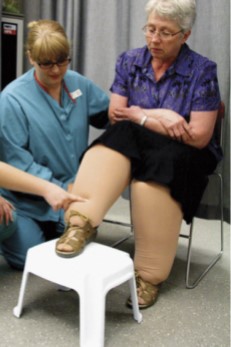 